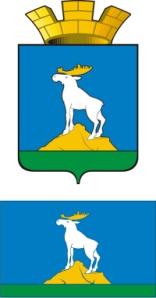 ГЛАВА  НИЖНЕСЕРГИНСКОГО ГОРОДСКОГО ПОСЕЛЕНИЯПОСТАНОВЛЕНИЕот  07.09.2015   № 329 		 г. Нижние Серги Об утверждении ведомственного перечня муниципальных услуг (работ), оказываемых (выполняемых) муниципальным бюджетным учреждением  «Служба содержания городского хозяйства и благоустройства Нижнесергинского городского поселения»    Руководствуясь постановлением Правительства Российской Федерации от 26.02.2014 г. № 151 «О формировании и ведении базовых (отраслевых) перечней государственных услуг и работ, оказываемых и выполняемых федеральными государственными учреждениями, и общих требованиях к формированию, ведению и утверждению ведомственных перечней государственных (муниципальных) услуг и работ, оказываемых и выполняемых государственными учреждениями субъектов Российской Федерации (муниципальными учреждениями)», приказом Министерства финансов Российской Федерации от 28.05.2014 г. № 42н «Об утверждении ведомственных перечней муниципальных услуг и работ, включая правила формирования информации и документов для включения в реестровые записи, структуры уникального номера реестровой записи», постановлением Правительства Свердловской области от 20.01.2015 г. № 8-ПП "Об утверждении Порядка формирования, ведения и утверждения ведомственных перечней государственных услуг и работ, оказываемых и выполняемых государственными учреждениями Свердловской области", Уставом Нижнесергинского городского поселения, ПОСТАНОВЛЯЮ:1. Утвердить ведомственный перечень муниципальных услуг (работ), оказываемых (выполняемых) муниципальным бюджетным учреждением «Служба содержания городского хозяйства и благоустройства Нижнесергинского городского поселения» (прилагается).2. Настоящее Постановление распространяется свое действие на отношения, возникшие с 01 января 2016 года.3. Признать утратившим силу постановление главы Нижнесергинского городского поселения 04.06.2014 г. № 193 "Об утверждении ведомственных перечней муниципальных услуг (работ), оказываемых (выполняемых) муниципальными учреждениями Нижнесергинского городского поселения", постановление главы Нижнесергинского городского поселения от 13.05.2014 г. № 134 «Об утверждении базовых перечней муниципальных услуг (работ), оказываемых (выполняемых) муниципальными учреждениями Нижнесергинского городского поселения» с 01 января 2016 года.4. Опубликовать постановление путем размещения полного текста на официальном сайте Нижнесергинского городского поселения и в сети Интернет.5. Контроль  исполнения настоящего постановления оставляю за собой.          Глава   Нижнесергинского          городского поселения                                                                   А.М. ЧекасинВедомственный перечень муниципальных услуг (работ), оказываемых (выполняемых) муниципальным учреждением Нижнесергинского городского поселения «Служба содержания городского хозяйства и благоустройства» N п/пN п/пНаименование муниципальной услуги (работы) и код ОКВЭД, которому соответствует муниципальная услуга (работа) Код базовой услуги (работы)Наименование органа, осуществляющего полномочия учредителя (в том числе код в соответствии с реестром участников бюджетного процесса, а также юридических лиц, не являющихся участниками бюджетного процесса)Наименование муниципальных учреждений (в том числе их коды в соответствии с реестром участников бюджетного процесса, а также юридических лиц, не являющихся участниками бюджетного процесса),Вид деятельности муниципального учрежденияУказание на бесплатность или платность муниципальной услуги (работы)Категория потребителя муниципального учрежденияСодержание муниципальной услуги (работы)Условия (формы) оказания муниципальной услуги или выполнения работыНаименование показателя объема муниципальной услуги (выполняемой работы)Наименование показателей, характеризующих качество муниципальной услуги (выполняемой работы)Реквизиты НПА, являющихся основанием для включения муниципальной услуги (работы) в ведомственный перечень или внесения изменений в ведомственный перечень муниципальных услуг, работ11234567891011121311Организация капитального ремонта, ремонта и содержания закрепленных автомобильных дорог общего пользования и искусственных дорожных сооружений в их составе63,2115.018.1Администрация Нижнесергинского городского поселения920МБУ «Служба содержания городского хозяйства и благоустройства Нижнесергинского городского поселения»дорожное хозяйствобесплатноФизические и юридические лица – пользователи автомобильных дорог общего пользования местного значения и искусственных сооружений на нихРемонт дорог с грунтовым покрытиемНетПротяженность автомобильных дорог общего пользования местного значения, в отношении которых выполнены работы по строительству, реконструкции, капитальному ремонту, ремонту и содержанию автомобильных дорог (км).Процент протяженности автомобильных дорог общего пользования местного значения, отвечающим требованиям, установленным в нормативных правовых и иных актах в сфере дорожного хозяйства.Федеральный закон 257-ФЗ "Об автомобильных дорогах и о дорожной деятельности в Российской Федерации и о внесении изменений в отдельные законодательные акты Российской Федерации";Федеральный закон № 131-ФЗ «Об общих принципах организации местного самоуправления в Российской Федерации»;Устав Нижнесергинского городского поселения22Организация капитального ремонта, ремонта и содержания закрепленных автомобильных дорог общего пользования и искусственных дорожных сооружений в их составе63,2115.018.1Администрация Нижнесергинского городского поселения920МБУ «Служба содержания городского хозяйства и благоустройства Нижнесергинского городского поселения»дорожное хозяйствобесплатноФизические и юридические лица – пользователи автомобильных дорог общего пользования местного значения и искусственных сооружений на нихРемонт дорог с асфальтовым покрытиемНетПротяженность автомобильных дорог общего пользования местного значения, в отношении которых выполнены работы по строительству, реконструкции, капитальному ремонту, ремонту и содержанию автомобильных дорог (км).Процент протяженности автомобильных дорог общего пользования местного значения, отвечающим требованиям, установленным в нормативных правовых и иных актах в сфере дорожного хозяйства.Федеральный закон 257-ФЗ "Об автомобильных дорогах и о дорожной деятельности в Российской Федерации и о внесении изменений в отдельные законодательные акты Российской Федерации";Федеральный закон № 131-ФЗ «Об общих принципах организации местного самоуправления в Российской Федерации»;Устав Нижнесергинского городского поселения33Организация капитального ремонта, ремонта и содержания закрепленных автомобильных дорог общего пользования и искусственных дорожных сооружений в их составе63,2115.018.1Администрация Нижнесергинского городского поселения920МБУ «Служба содержания городского хозяйства и благоустройства Нижнесергинского городского поселения»дорожное хозяйствобесплатноФизические и юридические лица – пользователи автомобильных дорог общего пользования местного значения и искусственных сооружений на нихУстройство водоотводных канавНет Протяженность автомобильных дорог общего пользования местного значения, в отношении которых выполнены работы по строительству, реконструкции, капитальному ремонту, ремонту и содержанию автомобильных дорог (км).Процент протяженности автомобильных дорог общего пользования местного значения, отвечающим требованиям, установленным в нормативных правовых и иных актах в сфере дорожного хозяйстваФедеральный закон 257-ФЗ "Об автомобильных дорогах и о дорожной деятельности в Российской Федерации и о внесении изменений в отдельные законодательные акты Российской Федерации";Федеральный закон № 131-ФЗ «Об общих принципах организации местного самоуправления в Российской Федерации»;Устав Нижнесергинского городского поселения44Организация капитального ремонта, ремонта и содержания закрепленных автомобильных дорог общего пользования и искусственных дорожных сооружений в их составе63,2115.018.1Администрация Нижнесергинского городского поселения920МБУ «Служба содержания городского хозяйства и благоустройства Нижнесергинского городского поселения»дорожное хозяйствобесплатноФизические и юридические лица – пользователи автомобильных дорог общего пользования местного значения и искусственных сооружений на нихРемонт ограждения мостовНет Количество и протяженность искусственных дорожных сооружений в составе автомобильных дорог общего пользованияКоэффициент оснащенности техническими средствами организации дорожного движенияФедеральный закон 257-ФЗ "Об автомобильных дорогах и о дорожной деятельности в Российской Федерации и о внесении изменений в отдельные законодательные акты Российской Федерации";Федеральный закон № 131-ФЗ «Об общих принципах организации местного самоуправления в Российской Федерации»;Устав Нижнесергинского городского поселения55Организация капитального ремонта, ремонта и содержания закрепленных автомобильных дорог общего пользования и искусственных дорожных сооружений в их составе63,2115.018.1Администрация Нижнесергинского городского поселения920МБУ «Служба содержания городского хозяйства и благоустройства Нижнесергинского городского поселения»дорожное хозяйствобесплатноФизические и юридические лица – пользователи автомобильных дорог общего пользования местного значения и искусственных сооружений на нихРемонт автобусных остановокНет Количество и протяженность искусственных дорожных сооружений в составе автомобильных дорог общего пользованияКоэффициент оснащенности техническими средствами организации дорожного движенияФедеральный закон 257-ФЗ "Об автомобильных дорогах и о дорожной деятельности в Российской Федерации и о внесении изменений в отдельные законодательные акты Российской Федерации";Федеральный закон № 131-ФЗ «Об общих принципах организации местного самоуправления в Российской Федерации»;Устав Нижнесергинского городского поселения66Организация капитального ремонта, ремонта и содержания закрепленных автомобильных дорог общего пользования и искусственных дорожных сооружений в их составе63,2115.018.1Администрация Нижнесергинского городского поселения920МБУ «Служба содержания городского хозяйства и благоустройства Нижнесергинского городского поселения»дорожное хозяйствобесплатноНаселение Нижнесергинского городского поселенияУстановка дорожных знаковНетКоличество работ, объектов.Коэффициент оснащенности техническими средствами организации дорожного движения.Процент потребителей, удовлетворяющим качеством оказания муниципальной услуги.Федеральный закон 257-ФЗ "Об автомобильных дорогах и о дорожной деятельности в Российской Федерации и о внесении изменений в отдельные законодательные акты Российской Федерации";Федеральный закон № 131-ФЗ «Об общих принципах организации местного самоуправления в Российской Федерации»;Устав Нижнесергинского городского поселения77Организация капитального ремонта, ремонта и содержания закрепленных автомобильных дорог общего пользования и искусственных дорожных сооружений в их составе63,2115.018.1Администрация Нижнесергинского городского поселения920МБУ «Служба содержания городского хозяйства и благоустройства Нижнесергинского городского поселения»дорожное хозяйствобесплатноНаселение Нижнесергинского городского поселенияРемонт дорожных знаковНетКоличество работ, объектов.Коэффициент оснащенности техническими средствами организации дорожного движения.Процент потребителей, удовлетворяющим качеством оказания муниципальной услуги.Федеральный закон 257-ФЗ "Об автомобильных дорогах и о дорожной деятельности в Российской Федерации и о внесении изменений в отдельные законодательные акты Российской Федерации";Федеральный закон № 131-ФЗ «Об общих принципах организации местного самоуправления в Российской Федерации»;Устав Нижнесергинского городского поселения88Организация капитального ремонта, ремонта и содержания закрепленных автомобильных дорог общего пользования и искусственных дорожных сооружений в их составе63,2115.018.1Администрация Нижнесергинского городского поселения920МБУ «Служба содержания городского хозяйства и благоустройства Нижнесергинского городского поселения»дорожное хозяйствобесплатноНаселение Нижнесергинского городского поселенияПокраска пешеходных переходовНетКоличество работ, объектов.Коэффициент оснащенности техническими средствами организации дорожного движения.Процент потребителей, удовлетворяющим качеством оказания муниципальной услуги.Федеральный закон 257-ФЗ "Об автомобильных дорогах и о дорожной деятельности в Российской Федерации и о внесении изменений в отдельные законодательные акты Российской Федерации";Федеральный закон № 131-ФЗ «Об общих принципах организации местного самоуправления в Российской Федерации»;Устав Нижнесергинского городского поселения99Организация капитального ремонта, ремонта и содержания закрепленных автомобильных дорог общего пользования и искусственных дорожных сооружений в их составе63,2115.018.1Администрация Нижнесергинского городского поселения920МБУ «Служба содержания городского хозяйства и благоустройства Нижнесергинского городского поселения»дорожное хозяйствобесплатноНаселение Нижнесергинского городского поселенияСодержание светофорных объектовНетКоличество работ, объектов.Коэффициент оснащенности техническими средствами организации дорожного движения.Процент потребителей, удовлетворяющим качеством оказания муниципальной услуги.Федеральный закон 257-ФЗ "Об автомобильных дорогах и о дорожной деятельности в Российской Федерации и о внесении изменений в отдельные законодательные акты Российской Федерации";Федеральный закон № 131-ФЗ «Об общих принципах организации местного самоуправления в Российской Федерации»;Устав Нижнесергинского городского поселения1010Организация капитального ремонта, ремонта и содержания закрепленных автомобильных дорог общего пользования и искусственных дорожных сооружений в их составе63,2115.018.1Администрация Нижнесергинского городского поселения920МБУ «Служба содержания городского хозяйства и благоустройства Нижнесергинского городского поселения»дорожное хозяйствобесплатноНаселение Нижнесергинского городского поселенияУстановка звуковой сигнализации.НетКоличество работ, объектов.Коэффициент оснащенности техническими средствами организации дорожного движения.Процент потребителей, удовлетворяющим качеством оказания муниципальной услуги.Федеральный закон 257-ФЗ "Об автомобильных дорогах и о дорожной деятельности в Российской Федерации и о внесении изменений в отдельные законодательные акты Российской Федерации";Федеральный закон № 131-ФЗ «Об общих принципах организации местного самоуправления в Российской Федерации»;Устав Нижнесергинского городского поселения1111Содержание (эксплуатация) имущества, находящегося в государственной (муниципальной) собственности70.32;70.32.1;70.32.228.058.0Администрация Нижнесергинского городского поселения920МБУ «Служба содержания городского хозяйства и благоустройства Нижнесергинского городского поселения»строительствобесплатнов интересах обществаОрганизация работ по проектированию, строительству и реконструкции объектов капитального строительства муниципальной собственности.НетВыполнение плана освоения капитальных вложений.Ввод объектов в эксплуатацию.Федеральный закон № 131-ФЗ «Об общих принципах организации местного самоуправления в Российской Федерации»;Устав Нижнесергинского городского поселения1212Содержание (эксплуатация) имущества, находящегося в государственной (муниципальной) собственности70.32;70.32.1;70.32.228.058.0Администрация Нижнесергинского городского поселения920МБУ «Служба содержания городского хозяйства и благоустройства Нижнесергинского городского поселения»строительствобесплатнов интересах общества Организация выполнения работ по капитальному ремонту муниципального жилищного фондаНетКоличество домов, в которых произведен капитальный ремонт, ед.Доля домов, в которых произведен капитальный ремонт муниципального жилищного фондаФедеральный закон № 131-ФЗ «Об общих принципах организации местного самоуправления в Российской Федерации»;Устав Нижнесергинского городского поселения13Организация благоустройства и озеленения01.41.228.013.1Администрация Нижнесергинского городского поселения920МБУ «Служба содержания городского хозяйства и благоустройства Нижнесергинского городского поселения»благоустройство и озеленениебесплатнонаселение Нижнесергинского городского поселенияРемонт детских площадокнетКоличество работ, м2..Выполнение плана капитальных вложений.Процент потребителей, удовлетворяющих качеством содержания объектов благоустройства и озеленения.Федеральный закон № 131-ФЗ «Об общих принципах организации местного самоуправления в Российской Федерации»;Устав Нижнесергинского городского поселения14Организация благоустройства и озеленения01.41.228.013.1Администрация Нижнесергинского городского поселения920МБУ «Служба содержания городского хозяйства и благоустройства Нижнесергинского городского поселения»благоустройство и озеленениебесплатнонаселение Нижнесергинского городского поселенияУстановка детских площадокнетКоличество работ, объектов, штук.Выполнение плана капитальных вложений.Процент потребителей, удовлетворяющих качеством содержания объектов благоустройства и озеленения.Федеральный закон № 131-ФЗ «Об общих принципах организации местного самоуправления в Российской Федерации»;Устав Нижнесергинского городского поселения15Организация благоустройства и озеленения01.41.228.013.1Администрация Нижнесергинского городского поселения920МБУ «Служба содержания городского хозяйства и благоустройства Нижнесергинского городского поселения»благоустройство и озеленениебесплатнонаселение Нижнесергинского городского поселенияРемонт пешеходных мостовнетКоличество работ, м2.Выполнение плана капитальных вложений.Процент потребителей, удовлетворяющих качеством содержания объектов благоустройства и озеленения.Федеральный закон № 131-ФЗ «Об общих принципах организации местного самоуправления в Российской Федерации»;Устав Нижнесергинского городского поселения16Организация благоустройства и озеленения01.41.228.013.1Администрация Нижнесергинского городского поселения920МБУ «Служба содержания городского хозяйства и благоустройства Нижнесергинского городского поселения»благоустройство и озеленениебесплатнонаселение Нижнесергинского городского поселенияУстройство ледовых городков (монтаж, демонтаж гирлянд, доставка, уборка елки)нетКоличество работ, объектов, штук..Выполнение плана капитальных вложений.Процент потребителей, удовлетворяющих качеством содержания объектов благоустройства и озеленения.Федеральный закон № 131-ФЗ «Об общих принципах организации местного самоуправления в Российской Федерации»;Устав Нижнесергинского городского поселения17Организация благоустройства и озеленения01.41.228.013.1Администрация Нижнесергинского городского поселения920МБУ «Служба содержания городского хозяйства и благоустройства Нижнесергинского городского поселения»благоустройство и озеленениебесплатнонаселение Нижнесергинского городского поселенияРемонт мусорных контейнеровнетКоличество работ, м2.Выполнение плана капитальных вложений.Процент потребителей, удовлетворяющих качеством содержания объектов благоустройства и озеленения.Федеральный закон № 131-ФЗ «Об общих принципах организации местного самоуправления в Российской Федерации»;Устав Нижнесергинского городского поселения18Организация благоустройства и озеленения01.41.228.013.1Администрация Нижнесергинского городского поселения920МБУ «Служба содержания городского хозяйства и благоустройства Нижнесергинского городского поселения»благоустройство и озеленениебесплатнонаселение Нижнесергинского городского поселенияУстановка мусорных контейнеровнетКоличество работ, объектов, штук.Выполнение плана капитальных вложений.Процент потребителей, удовлетворяющих качеством содержания объектов благоустройства и озеленения.Федеральный закон № 131-ФЗ «Об общих принципах организации местного самоуправления в Российской Федерации»;Устав Нижнесергинского городского поселения19Организация благоустройства и озеленения01.41.228.013.1Администрация Нижнесергинского городского поселения920МБУ «Служба содержания городского хозяйства и благоустройства Нижнесергинского городского поселения»благоустройство и озеленениебесплатнонаселение Нижнесергинского городского поселенияРемонт контейнерных площадокнетКоличество работ, м2.Выполнение плана капитальных вложений.Процент потребителей, удовлетворяющих качеством содержания объектов благоустройства и озеленения.Федеральный закон № 131-ФЗ «Об общих принципах организации местного самоуправления в Российской Федерации»;Устав Нижнесергинского городского поселения20Организация благоустройства и озеленения01.41.228.013.1Администрация Нижнесергинского городского поселения920МБУ «Служба содержания городского хозяйства и благоустройства Нижнесергинского городского поселения»благоустройство и озеленениебесплатнонаселение Нижнесергинского городского поселенияРемонт урннетКоличество работ, м2.Выполнение плана капитальных вложений.Процент потребителей, удовлетворяющих качеством содержания объектов благоустройства и озеленения.Федеральный закон № 131-ФЗ «Об общих принципах организации местного самоуправления в Российской Федерации»;Устав Нижнесергинского городского поселения21Организация благоустройства и озеленения01.41.228.013.1Администрация Нижнесергинского городского поселения920МБУ «Служба содержания городского хозяйства и благоустройства Нижнесергинского городского поселения»благоустройство и озеленениебесплатнонаселение Нижнесергинского городского поселенияУстановка урннетКоличество работ, объектов, штук.Выполнение плана капитальных вложений.Процент потребителей, удовлетворяющих качеством содержания объектов благоустройства и озеленения.Федеральный закон № 131-ФЗ «Об общих принципах организации местного самоуправления в Российской Федерации»;Устав Нижнесергинского городского поселения22Организация благоустройства и озеленения01.41.228.013.1Администрация Нижнесергинского городского поселения920МБУ «Служба содержания городского хозяйства и благоустройства Нижнесергинского городского поселения»благоустройство и озеленениебесплатнонаселение Нижнесергинского городского поселенияОрганизация и проведение работ по озеленению, текущее содержание зеленых насаждений объектов внешнего благоустройств (посадка деревьев)нетКоличество работ, объектов, штук.Коэффициент благоустройства.Процент потребителей, удовлетворенных качеством оказания муниципальной услуги (работы).Федеральный закон № 131-ФЗ «Об общих принципах организации местного самоуправления в Российской Федерации»;Устав Нижнесергинского городского поселения23Организация благоустройства и озеленения01.41.228.013.1Администрация Нижнесергинского городского поселения920МБУ «Служба содержания городского хозяйства и благоустройства Нижнесергинского городского поселения»благоустройство и озеленениебесплатнов интересах обществаСодержание аллей и парковнетПлощадь ограниченного естественного происхождения с газонами и зелеными насаждениями, искусственными покрытиями поверхности земельных участков, м2Полнота предоставления услуги в соответствии с требованиями нормативных документов и ее своевременность.Федеральный закон № 131-ФЗ «Об общих принципах организации местного самоуправления в Российской Федерации»;Устав Нижнесергинского городского поселения24Организация благоустройства и озеленения01.41.228.013.1Администрация Нижнесергинского городского поселения920МБУ «Служба содержания городского хозяйства и благоустройства Нижнесергинского городского поселения»благоустройство и озеленениебесплатнов интересах обществаСодержание улиц Нижнесергинского городского поселения (снос ветхих строений)нетПлощадь ограниченного естественного происхождения с газонами и зелеными насаждениями, искусственными покрытиями поверхности земельных участков, м2Выполнение в отношении объекта благоустройства комплекса работ, обеспечивающих его чистоту, надлежащее физическое или техническое состояние и безопасность. Поддержание на площади ограниченного естественного происхождения с газонами и зелеными насаждениями эстетического видаФедеральный закон № 131-ФЗ «Об общих принципах организации местного самоуправления в Российской Федерации»;Устав Нижнесергинского городского поселения25Организация благоустройства и озеленения01.41.228.013.1Администрация Нижнесергинского городского поселения920МБУ «Служба содержания городского хозяйства и благоустройства Нижнесергинского городского поселения»благоустройство и озеленениебесплатнонаселение Нижнесергинского городского поселенияОрганизация и выполнение работ по вырубке и кронированию деревьев и кустарников(кронирование тополей;вывозка тополей)нетКоличество работ, штукПроцент исполнения работыФедеральный закон № 131-ФЗ «Об общих принципах организации местного самоуправления в Российской Федерации»;Устав Нижнесергинского городского поселения26Организация благоустройства и озеленения01.41.228.013.1Администрация Нижнесергинского городского поселения920МБУ «Служба содержания городского хозяйства и благоустройства Нижнесергинского городского поселения»благоустройство и озеленениебесплатнонаселение Нижнесергинского городского поселенияОрганизация работ по отлову бездомных животныхнетКоличество работ, штукКоэффициент исполнения услуги по отлову бездомных животных.Процент потребителей, удовлетворенных качеством оказания муниципальной услуги.Федеральный закон № 131-ФЗ «Об общих принципах организации местного самоуправления в Российской Федерации»;Устав Нижнесергинского городского поселения27Организация благоустройства и озеленения01.41.228.013.1Администрация Нижнесергинского городского поселения920МБУ «Служба содержания городского хозяйства и благоустройства Нижнесергинского городского поселения»благоустройство и озеленениебесплатнов интересах обществаРемонт памятниковнетПроизведения монументально-декоративного искусства (скульптуры, обелиски, стелы), единицВыполнение в отношении объекта благоустройства комплекса работ, обеспечивающих его чистоту, надлежащее физическое или техническое состояние и безопасностьФедеральный закон № 131-ФЗ «Об общих принципах организации местного самоуправления в Российской Федерации»;Устав Нижнесергинского городского поселения28Организация благоустройства и озеленения01.41.228.013.1Администрация Нижнесергинского городского поселения920МБУ «Служба содержания городского хозяйства и благоустройства Нижнесергинского городского поселения»благоустройство и озеленениебесплатнов интересах обществаУборка несанкционированных свалокнетСтихийно образованное место сбора  бытовых отходов и мусора, занимающее благоустроенную территорию, м3Отсутствие мест несанкционированных навалов мусораФедеральный закон № 131-ФЗ «Об общих принципах организации местного самоуправления в Российской Федерации»;Устав Нижнесергинского городского поселения29Организация благоустройства и озеленения01.41.228.013.1Администрация Нижнесергинского городского поселения920МБУ «Служба содержания городского хозяйства и благоустройства Нижнесергинского городского поселения»благоустройство и озеленениебесплатнов интересах обществаСодержание контейнерных площадоксанитарное содержание мест общего пользования территорий Нижнесергинского городского поселениянетОбъем работ, м3Объем вывезенных отходов.Федеральный закон № 131-ФЗ «Об общих принципах организации местного самоуправления в Российской Федерации»;Устав Нижнесергинского городского поселения30Организация благоустройства и озеленения01.41.228.013.1Администрация Нижнесергинского городского поселения920МБУ «Служба содержания городского хозяйства и благоустройства Нижнесергинского городского поселения»благоустройство и озеленениебесплатнов интересах обществаСанитарное содержание мест общего пользования территорий Нижнесергинского городского поселениянетОбъем работ, м3Выполнение графика вывоза отходовФедеральный закон № 131-ФЗ «Об общих принципах организации местного самоуправления в Российской Федерации»;Устав Нижнесергинского городского поселения31Организация освещения улиц90.00.328.014.1Администрация Нижнесергинского городского поселения920МБУ «Служба содержания городского хозяйства и благоустройства Нижнесергинского городского поселения»освещениебесплатнонаселение Нижнесергинского городского поселенияОрганизация работ по техническому обслуживанию, ремонту и установке электрических сетей уличного освещениянетКоличество работ, объектов, шт.Коэффициент освещенности улиц.Коэффициент горения.Процент потребителей, удовлетворенных качеством оказания муниципальных работ.Федеральный закон № 131-ФЗ «Об общих принципах организации местного самоуправления в Российской Федерации»;Устав Нижнесергинского городского поселения32Организация и содержание мест захоронения90.00.328.021.1Администрация Нижнесергинского городского поселения920МБУ «Служба содержания городского хозяйства и благоустройства Нижнесергинского городского поселения»содержание мест захоронениябесплатнонаселение Нижнесергинского городского поселенияСанитарное содержание кладбищанетОбщая площадь кладбища (га)Соблюдение установленной периодичности уборки территории кладбища, выполнения работФедеральный закон № 131-ФЗ «Об общих принципах организации местного самоуправления в Российской Федерации»;Устав Нижнесергинского городского поселения33Организация и содержание мест захоронения90.00.328.021.1Администрация Нижнесергинского городского поселения920МБУ «Служба содержания городского хозяйства и благоустройства Нижнесергинского городского поселения»содержание мест захоронениябесплатнонаселение Нижнесергинского городского поселенияОхрана кладбищанетОбщая площадь кладбища (га)нетФедеральный закон № 131-ФЗ «Об общих принципах организации местного самоуправления в Российской Федерации»;Устав Нижнесергинского городского поселения34Мероприятия в сфере гражданской обороны75.24.2;75.2524.009.1Администрация Нижнесергинского городского поселения920МБУ «Служба содержания городского хозяйства и благоустройства Нижнесергинского городского поселения»содержание мест захоронениябесплатнов  интересах обществаОчистка пожарных гидрантовнетКоличество мероприятий по обеспечению первичных мер пожарной безопасности (единиц)Выполнение плана мероприятийФедеральный закон № 131-ФЗ «Об общих принципах организации местного самоуправления в Российской Федерации»;Устав Нижнесергинского городского поселения35Мероприятия в сфере гражданской обороны75.24.2;75.2524.009.1Администрация Нижнесергинского городского поселения920МБУ «Служба содержания городского хозяйства и благоустройства Нижнесергинского городского поселения»содержание мест захоронениябесплатнов  интересах обществаОрганизация работ по информированию населения (памятки, плакаты, стенды)нетКоличество мероприятий по обеспечению первичных мер пожарной безопасности (единиц)Количество проинструктированных граждан по мерам пожарной безопасностиФедеральный закон № 131-ФЗ «Об общих принципах организации местного самоуправления в Российской Федерации»;Устав Нижнесергинского городского поселения36Организация временного трудоустройства88.99;78.30;84.1323.006.0Администрация Нижнесергинского городского поселения920МБУ «Служба содержания городского хозяйства и благоустройства Нижнесергинского городского поселения»Содействие занятости населениябесплатноМолодые люди в возрасте от 14 до 30 лет, проживающие на территории Нижнесергинского городского поселенияВыполнение работ по вовлечению молодежи в социальную практику, включая: патриотическое воспитание, добровольческое движение, формирование трудовых отрядовнетКоличество мероприятий (единиц)Охват целевой аудитории при проведении мероприятийФедеральный закон № 131-ФЗ «Об общих принципах организации местного самоуправления в Российской Федерации»;Устав Нижнесергинского городского поселения